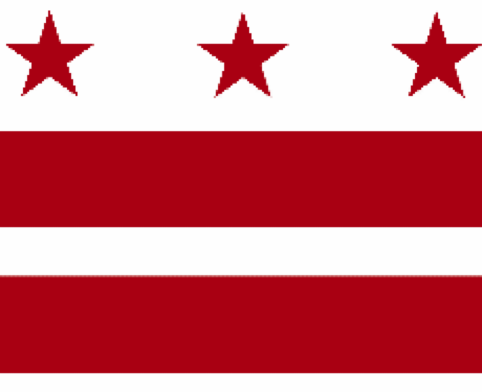 Government of the District of ColumbiaADVISORY NEIGHBORHOOD COMMISSION 3/4G  Chevy Chase, Barnaby Woods, Hawthorne5601 Connecticut Avenue N.W.  P.O. Box 6252 Washington, D.C. 200153G@anc.dc.gov | http://www.anc3g.org | YouTube: ANC3G | Office: 202.363.5803COMMISSIONERS3/4G-01 - Lisa R. Gore, Vice Chair            3/4G-02 - John Higgins, Treasurer3/4G-03 - Randy Speck, Chair            3/4G-04 - Michael Zeldin            3/4G-05 - Connie K. N. Chang3/4G-06 - Peter Gosselin, Secretary            3/4G-07 - Charles Cadwell____________________________________________________________________________AgendaANC 3/4G Public MeetingMay 9, 2022Zoom Meeting, 7:00-9:00 pmRegister for Video Meeting here7:00 	Introductions, announcement of meeting procedures (described below), and adoption of agenda7:05	Commissioner Announcements7:15	Community Announcements7:20	Discussion and possible vote on BZA application (Case No. 20722) by Josh and Allison Downing at 6101 29th Street, NW, for a special exception to the lot coverage requirements in order to build an addition (Commissioner Higgins)7:30	Discussion and possible vote on a draft resolution on the Chevy Chase Small Area Plan (Commissioners Chang and Gosselin)8:45	Report on the Racial and Social Equity Standing Committee (Commissioners Gore and Speck)9:00	Commission Business:1.	Minutes: April 11, 2022, and April 25, 20222.	Checks: 3.	Possible items for May 23, 2022 meeting: presentation by and discussion with Isaac Boateng, Account Manager, Office of the Director, Department of Consumer and Regulatory Affairs; presentations on and discussions of the “District of Columbia Tip Credit Elimination Act of 2021” (Initiative 82); meeting with Lafayette Elementary Local School Advisory Team (LSAT);  discussion with DDOT regarding its Traffic Safety Investigation process; discussion and possible vote on liquor license renewals for Blue 44 (License Number: ABRA-085977), the Parthenon Restaurant and Chevy Chase Lounge (License Number: ABRA-013995), Little Beast (License Number: ABRA-109091), and Bread and Chocolate (ABRA-007792)If you are not able to attend the ANC’s public meeting, you may submit your written comments to 3G@anc.dc.gov. Videos of the ANC’s meetings are available on YouTube channel ANC3G.Virtual Meeting Procedures: The ANC’s meetings are run with a few norms in mind, and we expect everyone to abide by these norms. They promote a civil and respectful discourse. Residents are encouraged to send any questions or comments to the Chair at 3G03@anc.dc.gov in advance of the meeting so that they can be addressed during the meeting.Except when they are recognized to speak, all attendees to the virtual meeting should mute their devices to avoid disruptions from background noises.Meetings will follow the agenda and the times listed there, with any modifications determined by the Chair.After a presenter completes his or her statement, Commissioners ask questions, and then residents have an opportunity to ask their questions or make comments.During meetings, residents should use the chat function to ask questions or to request to make a comment; they will then be recognized by the Chair.Speakers must limit any statements or questions to the time allotted. The Commission also accepts emailed and written comments or questions.Every resident will have an opportunity to be heard once on an issue before any resident is heard twice.We understand that sometimes issues may provoke strong emotions and that these expectations may be forgotten. Part of the Chair’s job is to remind you of these norms during the meeting.